EXPERIMENTO CASERO¡Hola familias! Esta semana os propongo un sencillo experimento casero para hacer con los más pequeños de la casa. Si queréis me podéis mandar alguna foto/video de ell@s haciendo su experimento al mail que os facilité. ¡Mucho ánimo a tod@s!MaterialesPara este experimento necesitareis:Rotulador borrable (para pizarra blanca)Vaso con agua a temperatura ambienteUn plato de porcelana o recipiente de vidrioProcedimientoCon un rotulador borrable, haz un dibujo sencillo en el plato o recipiente de vidrio. Por ejemplo, una figura de palo, corazones o estrellas... Lentamente, vierte un poco de agua en el plato o en el recipiente de vidrio para levantar el dibujo del plato. Por último, agita el plato con suavidad para hacer que el dibujo se mueva y observa lo que sucede. 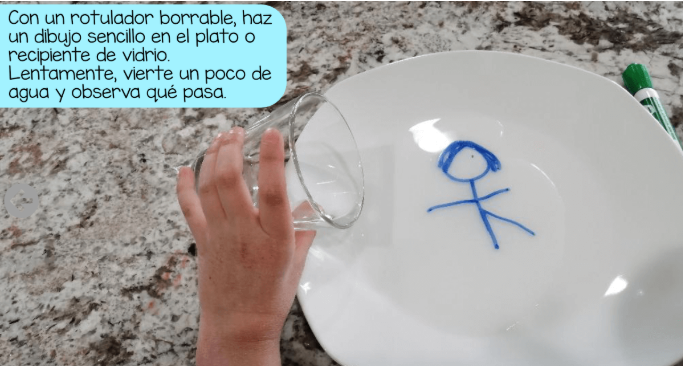 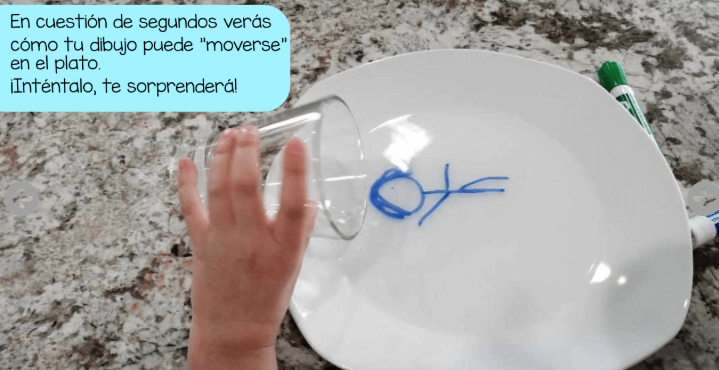 